Конспект урока на тему «Советы светофорика»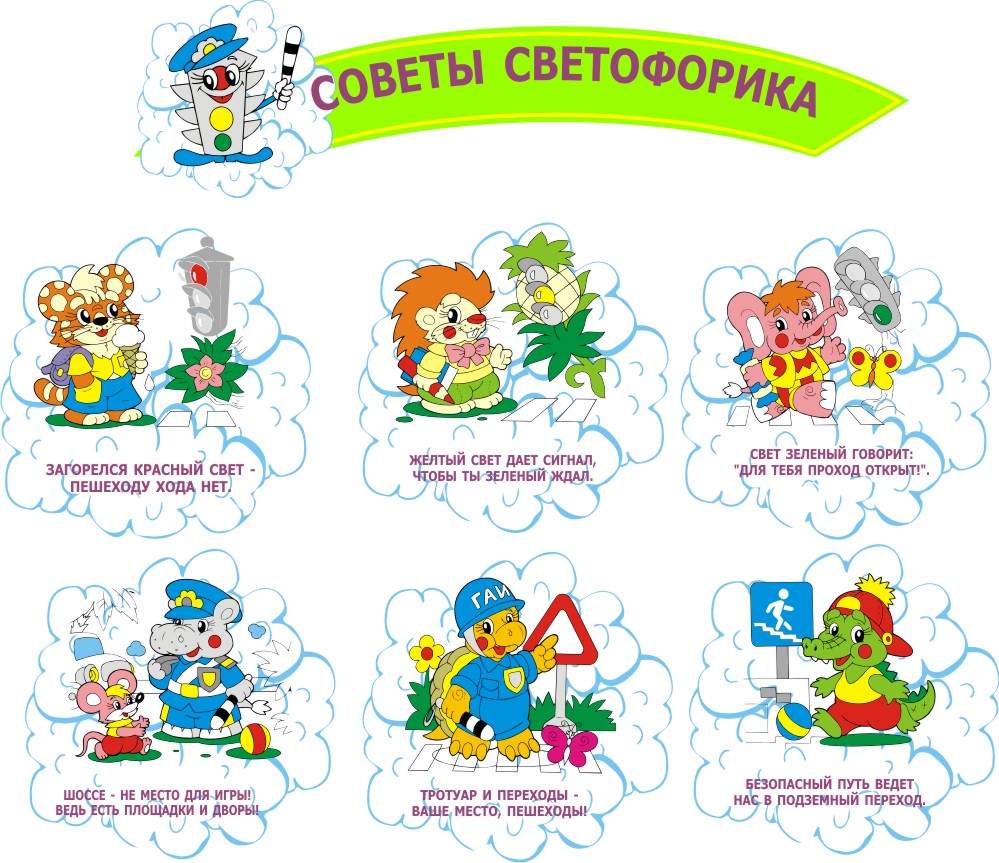                          Составила и провела учитель высшей категории                                                    учитель-методист                                                    Кондратьева И.А.    Цели: проверить и закрепить знания правил дорожного движения на улицах и дорогах;  учить понимать сигналы светофора,  дорожные знаки; расширить знания учащихся по безопасности движения, развивать речь, мышление, уважение к участникам дорожного движения. воспитывать интерес и уважение к общему закону ,культуру поведения на дорогах, коллективизм, умение сопереживатьОформление: Плакат «Советы Светофорика» , детские рисунки .Оборудование: Плакаты по ПДД. Компьютер. Мультимедийный проектор, экран. Ход урокаІ. Организационный момент.- Здравствуйте, ребята! Садитесь! ІІ. Деление на группы.- Для работы на уроке, ребята, вам нужно разделиться на группы.  Каждый будет работать в своих группах, в каждой команде нужно выбрать спикера , он будет  отвечать. За каждый правильный ответ будут присуждаться баллы. В конце урока мы выявим самых организационных и смышленых. Начинаем работу.ІІІ. Сообщение темы, целей внеклассного мероприятия .- Сегодня на уроке мы будем изучать «Советы  Светофорика».     1. Отгадывание загадки.- А сейчас, ребята, послушайте внимательно загадку:Встало с краю улицыВ длинном сапогеЧучело трёхглазое на одной ноге.Где машины движутся,Где сошлись пути,Помогает улицуЛюдям перейти.  - А как вы догадались, что это светофор?- Молодцы, ребята!ІV. Изучение нового материала. -А вы знаете почему  для светофора  были выбраны  цвета : красный , желтый, зеленый ?Для запрещающего сигнала красный цвет выбрали потому , что он  хорошо виден и днем и ночью .Такой сигнал не меняет  цвета даже в тумане.Зеленый цвет виден несколько хуже, но за то в спектре он стоит далеко от красного и его нельзя с ним спутать.1.Задание командам.Нарисуйте сигнал светофора обозначающий: «Движение запрещено»Нарисуйте сигнал светофора обозначающий:  «Движение разрешено»Игра « Красный, желтый, зеленый.»2. Правила дорожного движения.- Ваше второе задание:1 карточка – вспомните, какие правила дорожного движения вы знаете? - Даю время 2 минуты .- Повторяться нельзя.- Время вышло, зачитываем ответы по группам. Вывод: молодцы, ребята, много вы знаете правил дорожного движения!3.Вопросы командам:1. Кому дает сигналы пешеходный светофор ?2. Где должны  ходить  пешеходы если нет тротуара ?Когда надо  начинать переходить улицу , если на перекрестке есть светофор?1.Сколько сигналов у светофора?2.Где пешеходы должны ходить, находясь на улице ?3.Для чего предназначен «островок безопасности»?На улицах и дорогах нельзя обойтись без « Дорожных Знаков». Дорожные Знаки – это правила , как в русском языке есть правила которые помогают написать слова . В математике формулы , по которым решают задачи и примеры.  На дорогах есть свои правила.На дороге множество правил:   Кто где едет, куда как идти. 
 Их придумали, чтобы аварий
Не случилось с тобой в пути.
Везде и всюду правила - 
Их надо знать всегда. 
По городу, по улице
Не ходят просто так, 
Когда не знаешь правила, 
Легко попасть впросак. 
Все время будь внимательным
И помни наперед:
Свои имеют правила
Шофер и пешеход.
Помни правила движенья,
Как таблицу умноженья.
И знай их назубок! -А каким дорожным знаком вы пользуетесь переходя улицу ?( пешеходный переход )Пешеход! Пешеход!Помни ты про переход!Подземный, наземный, Похожий на зебру.Знай, что только переход От машин тебя спасет.-А кто такой пешеход?В школе вы ученики.А в театре зрители.А сей час отдохнём. Игра “Ловкий пешеход”Правила игры: Пешеходы по очереди переходят перекрёсток. Перейти – значит, на ходу забросить мяч в зелёный глазок светофора. Попал в красный - не пересёк улицу – выбываешь из игры. Попал в жёлтый – получаешь право бросить мяч ещё раз. Выигрывает та команда, у которой меньше выбывших участников и больше попаданий в зелёный глазок светофора.(Звучит весёлая музыка, команды соревнуются)4 задание.СИТУАЦИИ  КОМАНДАМ:  3 мальчика и 2 девочки вышли из школы . Когда они подошли к пешеходному переходу , зеленый сигнал светофора уже начал мигать .Мальчик и побежали через дорогу бегом . а девочки остались дожидаться следующего сигнала .( Кто из ребят правильно вел себя на дороге ? )5 ребят играли в мяч на проезжей части дороги . Двое ушли домой. Остальные остались играть на дороге . ( Кто из ребят поступил правильно?)5.ЗАДАНИЕ КОМАНДАМ .•	Соберите знак « Осторожно дети».•	Соберите знак « Пешеходный переход»Ребята, а кто мне скажет, какой дорожный знак  расположен в районе нашей школы?6.Конкурс “Догонялки”.Ведущий задает  командам  вопросы (вопросы читаются быстро), кто быстрее ответит.   •	Проезжая часть дороги с твердым покрытием. (Шоссе) •	Человек, едущий на транспорте. (Пассажир) •	Человек, совершающий движение пешком. (Пешеход) •	Он бывает запрещающий, разрешающий, информационный.     (Знак) •	Место ожидания автобуса. (Остановка) •	Транспорт, работающий от электричества. (Троллейбус, трамвай) •	Номер телефона скорой помощи. (103) •	Место, где на время оставляют свой транспорт. (Стоянка) •	Многоместный автомобиль для перевозки пассажиров. (Автобус) •	Как называется место пересечения дорог? (Перекрёсток) •	 По какой стороне тротуара должны идти пешеходы? (По правой) •	Сколько колес у легкового автомобиля? (Четыре) •	Что означает красный сигнал светофора? (Стоп. Движение запрещено) •	Безбилетный пассажир? (Заяц) •	 Для кого предназначен тротуар? (Для пешеходов) •	Дорога для трамвая? (Рельсы) •	Что означает зеленый сигнал светофора? (Движение разрешено) •	Место посадки и высадки пассажиров? (Остановка) ПОДВЕДЕНИЕ ИТОГОВ. ОПРЕДЕЛЕНИЕ ПОБЕДИТЕЛЕЙ.                                                    НАГРАЖДЕНИЕ.V. Итог урока. Рефлексия.- А сейчас поднимите карточки, кто доволен своей работой на уроке, кто несовсем.- Молодцы, ребята! Я очень довольна вашей работой Используемая  литература:1. Познавательные викторины для детей школьного возраста./ Н.В.Тутубалина.- Ростов н/Д.: Феникс, 2006.-153с.2. Золотая коллекция школьных праздников и внеклассных мероприятий для 1-11 классов/ Н.В.Маренкова.- Ростов н/Д.: Феникс,2006.-354с.О. Е. Жиренко, Л. А. Обухова Внеклассные мероприятия Москва, «Вако», 2007г. 